Committee on WIPO Standards (CWS)Seventh SessionGeneva, July 1 to 5, 2019report on TASK NO. 57Document prepared by the Design Representation Task Force Co-LeadersBACKGROUND	At its sixth session held in October 2018, the Committee on WIPO Standards (CWS) considered the draft questionnaire on electronic visual representation on industrial designs prepared by the Task Force and noted the objectives of the standard agreed on by the Task Force.  The CWS also noted the work plan of the Task Force, in particular, the actions to be carried out following the sixth session of the CWS (see paragraphs 169 to 178 of document CWS/6/34).	The agreed objectives of the standard are;to maximize re-use of the same visual representations of industrial design across all IP offices; andto establish common requirements to help IP offices exchange, process, publish, and search visual representations of industrial design data. 	The CWS approved the proposed questionnaire on electronic visual representation of industrial designs with a few revisions and seven additional questions agreed by the Task Force under “Part 7 – View Requirements”.  The CWS requested the International Bureau to conduct a survey of IP Offices and report the outcome at the seventh session of the CWS.  (See paragraphs 173 to 178 of document CWS/6/34).PROGRESS REPORT	In November 2018, the Secretariat issued Circular C.CWS.110 inviting IPOs to respond to the survey on Electronic Representations of Industrial Designs.  Twenty-five Offices responded to the survey.  The results and analysis of the survey are available in document CWS/7/21.Standard scope statement development	The Task Force co-leaders developed a draft scope statement for the standard, published on the Task Force wiki for comment, which reads;“(a)	This Standard aims to guide the Intellectual Property Offices (IPOs) and other Organizations that need to manage, store, process, exchange and disseminate visual representations of industrial design.  It is intended that by using this Standard, IP offices interactions with visual representations of industrial design data can be simplified and accelerated in an interoperable manner within the IP ecosystem.”Standard Table of Contents development	The Task Force has developed a draft title for the Standard and incorporated this within the proposed Table of Contents which reads; Recommendations for the Electronic Representation of Designs.	The Draft Table of Contents has been considered by Task Force members and includes:IntroductionDefinitions and TerminologyReferencesScope of the StandardGeneral RecommendationsRecommendations for electronic 2D image format and sizeRecommendations for electronic 3D image format and sizeRecommendations for electronic video image format and sizeRecommendations for hologram representationProcedural recommendations for imprecise representationRecommendations for online publication of representationsDRAFT WORK PLAN 2019/2020	The CWS is invited to: 	(a)	note the content of the present document;	(b)	note the work plan of the Design Representation Task Force and encourage IPOs to participate in the Task Force discussions.[End of document]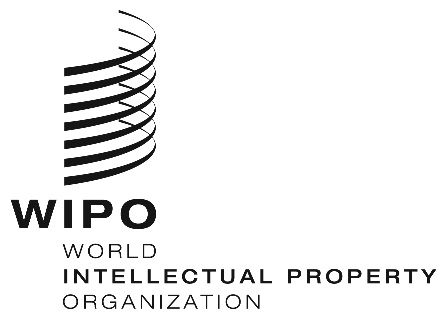 ECWS/7/20CWS/7/20CWS/7/20ORIGINAL:  ENGLISH ORIGINAL:  ENGLISH ORIGINAL:  ENGLISH DATE:  MAY 22, 2019 DATE:  MAY 22, 2019 DATE:  MAY 22, 2019 RoundActionPlanned Completion DateCompletedDeferred3Circulate Task Force Meeting ReportNovember 20183Issue circular to IPOs for completion of questionnaire on Electronic Representations of Industrial DesignsDecember 20183Analyze results of survey on Electronic Representations of Industrial DesignsMarch 20193Finalize draft Standard titleMay 20193Propose draft Standard scope statementMay 20193Review and update draft Standard Table of ContentsMay 20194Submit Task Force report to Secretariat in advance of CWS/7May 20194Provide oral report to CWS at CWS/7July 20194Present results and analysis of survey on Electronic Representations of Industrial DesignsJuly 20194Hold Face to Face TF meeting at CWS/7July 20195Finalize draft Standard scope statement and any scope attributesSeptember 2019 5Update draft Standard Table of Contents in line with survey resultsNovember 20196Commence discussions on draft Standard section developmentJanuary 2020